Микроскопы-спектрофотометры нашли широкое применение в цитофотометрии (изучение  химии клеточных структур), где широко применяются  абсорбционные оптические   методы исследования : Абсорбционные  цитохимические  исследования  включают   два  направления: первое,  собственно цитофотометрия, связано с анализом клетки в фиксированных точках спектра с последующим рассчетом количества вещества;второе – предполагает  изучение спектральных характеристик клеток (цитоспектрофотометрия), т.е. зависимости уровня поглощения от длины волны.Микроскоп-спектрофотометр МСФУ-К позволяет   проводить  цитофотометрические исследования в видимой области спектра, что    дает возможность анализировать спектры поглощения окрашенных препаратов при различных концетрациях исследуемого вещества (гемоглобин, меланин, родопсин, цитохромы, хлоролфилл и др.).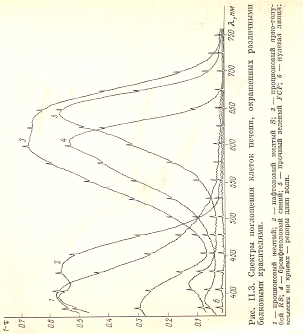 